Приложение № 1к Протоколу заседания Правления Общероссийского общественно-государственного движения детей имолодежи «Движения первых» от «26» декабря  2022 года № 4Порядок приема, исключения и учета участников-обучающихся, участников-наставниковОбщие положения.Настоящий порядок приема, исключения и учета участников-обучающихся и участников-наставников (далее - Порядок) разработан в соответствии с Федеральным законом от 14 июля 2022 г. N 261-ФЗ «О российском движении детей и молодежи», Уставом Общероссийского общественно-государственного движения детей и молодежи «Движение первых» (далее – Движение), с законодательством Российской Федерации в области персональных данных и иными нормативными правовыми актами Российской Федерации.Основные понятия, используемые в настоящем Порядке:участники-обучающиеся – несовершеннолетние лица, обучающиеся по образовательным программам начального общего, основного общего, среднего общего, среднего профессионального образования, высшего образования и иные несовершеннолетние лица;-участники-наставники – совершеннолетние лица, имеющие образование не ниже среднего общего и (или) среднего профессионального образования и участвующие в воспитании и организации досуга участников- обучающихся. Участниками-наставниками также могут быть родители и иные законные представители участников-обучающихся;первичные отделения Движения – отделения Движения, создаваемые в образовательных организациях начального общего, основного общего, среднего общего образования, среднего профессионального образования, дополнительного образования детей, а также в организациях, образующих инфраструктуру молодежной политики, организациях в области культуры и спорта, иных организациях, осуществляющих работу с детьми и молодежью. Первичные отделения могут создаваться в организациях для детей-сирот и детей, оставшихся без попечения родителей;местные отделения Движения - отделения Движения, создаваемые в муниципальных образованиях;региональные отделения Движения - отделения Движения, создаваемые в каждом субъекте Российской Федерации;сайт - совокупность связанных между собой веб-страниц, размещённых в сети Интернет по уникальному адресу https://будьвдвижении.рф (далее – Сайт);пользователь Сайта в целях настоящего Порядка - участник-обучающийся, участник-наставник, родитель/законный представитель обучающегося, посещающие Сайт и использующие информацию, материалы и сервисы Сайта.Заявление кандидатов о приеме в участники-обучающиеся, а также письменное согласие родителей или иных законных представителей кандидатов в участники- обучающиеся (в случаях, когда требуется такое согласие), или кандидатов в участники-наставники, может быть подано как лично на бумажном носителе, так и в электронном виде с использованием автоматизированной информационной системы Движения.Подача заявления о приеме в Движение в электронном виде через Сайт.Регистрация кандидата на Сайте.Для подачи заявления о приеме в Движение через Сайт кандидат должен пройти регистрацию.В ходе регистрации кандидат заполняет в форме необходимые данные: выбор роли (Ученик или Наставник), а также адрес электронной почты, дату рождения, населенный пункт.Если кандидат не достиг возраста 14 лет, его регистрирует на Сайте родитель или законный представитель. При этом в регистрационной форме вносятся как данные кандидата, так и его родителя (законного представителя).При завершении заполнения регистрационной формы кандидаты проставляют отметку об ознакомлении с Положением в отношении обработки персональных данных пользователей Сайта https://будьвдвижении.рф и дают согласие на обработку персональных данных.После подтверждения регистрации путем подтверждения перехода по ссылке в направленном электронном письме регистрация кандидата считается завершенной.Подача заявления о приеме в Движение.Для формирования заявления о приеме в Движение кандидат заполняет раздел Контакты.Далее кандидат выбирает первичное отделение Движения, куда хочет вступить. Кандидат может пропустить выбор первичного отделения, если оно еще не создано и подать заявление о приеме в Движение без указания первичного отделения. После заполнения данных заявление о приеме в Движение формируется автоматически.Кандидат из своего личного кабинета на портале государственных услуг (gosuslugi.ru) отправляет файл заявления на подписание документа с помощью Усиленной неквалифицированной электронной подписи.Подробная инструкция о прохождении регистрации и подаче заявления о приеме в Движение размещена на Сайте будьвдвижении.рф.Подача заявления о приеме в Движение на бумажном носителе.Лицо, желающее стать участником Движения, обращается по месту жительства с заявлением о приеме в первичное отделение Движения.Заявление о приеме в участники-обучающиеся или участники-наставники Движения может быть подано лично или направлено по адресу первичного отделения Движения посредством почтовой связи.В случае, если первичное отделение Движения не создано, кандидаты в участники-обучающиеся и участники-наставники Движения подают заявление о приеме в Движение в действующее местное или региональное отделение Движения.Если кандидат в участники-обучающиеся Движения не достиг возраста 14 лет, то заявление о приеме в Движение (приложение № 1), согласие на обработку персональных данных (приложение № 2), согласие на обработку персональных данных, разрешенных субъектом персональных данных на распространение (приложение № 3) подписывает родитель (законный представитель) кандидата.Кандидаты в участники-обучающиеся Движения старше 14 лет подают заявление о приеме в Движение (приложение № 4), согласие на обработку персональных данных (приложение № 5), согласие на обработку персональных данных, разрешенных субъектом персональных данных на распространение (приложение № 6) самостоятельно.Кандидаты в участники-наставники Движения должны подать заявление о приеме в Движение (приложение № 7), согласие на обработку персональных данных (приложение № 8), согласие на обработку персональных данных, разрешенных субъектом персональных данных на распространение (приложение № 9).Порядок рассмотрения заявления о приеме в Движение.Решение о приеме или об отказе в приеме кандидата в участники - обучающиеся принимается Советом первичного отделения Движения.Решение о приеме или об отказе в приеме кандидата в участники-наставники принимается Советом регионального отделения Движения.В случае подачи заявления о приеме в Движение в местное или региональное отделение Движения, решение о приеме или об отказе в приеме кандидата в участники - обучающиеся принимается соответственно Советом местного отделения Движения или Советом регионального отделения Движения.При вынесении вопроса о приеме кандидата в участники Движения на рассмотрение Совета, председатель Совета первичного/местного/регионального отделения предварительно рассматривает представленное заявление о приеме в Движение, согласие на обработку персональных данных, согласие на обработку персональных данных, разрешенных субъектом персональных данных на распространение.Участниками-наставниками не могут являться лица, которые в соответствии с Трудовым кодексом Российской Федерации не допускаются к педагогической деятельности, лица, которые в соответствии со статьей 15 Федерального закона от 12 января 1996 года № 7-ФЗ «О некоммерческих организациях» не могут быть учредителями (участниками, членами) некоммерческих организаций, иностранные агенты.Решение Совета первичного отделения, Совета местного отделения, Совета регионального отделения Движения считается принятым, если за него проголосовало большинство членов соответствующего Совета и при этом в заседании участвовало не менее пятидесяти процентов от общего числа членов соответствующего Совета.Решение Совета первичного отделения, Совета местного отделения о принятии участника направляется председателю Совета регионального отделения.Учет участников, порядок передачи информации.Учет участников (участников-обучающихся и участников-наставников) Движения осуществляется с использованием единой автоматизированной информационной системы Движения.Учет участников-обучающихся осуществляется в первичных отделениях Движения, создаваемых в организациях, осуществляющих образовательную деятельность по реализации основных общеобразовательных программ и (или) образовательных программ среднего профессионального образования, также с использованием федеральной государственной информационной системы «Моя школа».Прекращение участия в Движении.Участник-обучающийся, участник-наставник Движения может быть исключен из Движения в случае, если его деятельность противоречит целям Движения, наносит материальный и (или) репутационный ущерб деятельности Движения, а также в случае неисполнения решений органов Движения, принятых в рамках их компетенции,	неисполнения	обязанностей участника-обучающегося, участника-наставника, определенных Уставом и (или) внутренними документами Движения.Участники Движения могут прекратить участие в Движение по собственному желанию.Решение об исключении из Движения участника-обучающегося принимает Совет первичного отделения Движения. Решение об исключении из Движения участника-наставника принимает Совет регионального отделения Движения.Если первичное отделение Движения не создано, решение об исключении из Движения участника-обучающегося принимает Совет регионального отделения Движения.При регистрации участника Движения через Сайт, информация об исключении участника направляется в Личный кабинет пользователя Сайта в виде уведомления и на адрес электронной почты пользователя Сайта.Приложение № 1к Порядку приема, исключения и учета участников-обучающихся, участников- наставниковПредседателю Совета первичного отделения Общероссийского общественно-государственного движения детей и молодежи«Движение первых»(ФИО председателя)от  	(ФИО родителя (законного представителя)ребенка до 14 лет)адрес электронной почты  	ЗАЯВЛЕНИЕПрошу принять моего ребенка (подопечного)  	в	участники-обучающиеся Общероссийского	общественно-государственного	движения	детей	и	молодежи«Движение первых».В случае, если первичное отделение Движения не создано, в заявлении указывается соответственно Совет местного/регионального отделенияПриложение № 2к Порядку приема, исключения и учета участников-обучающихся, участников- наставниковПредседателю Совета регионального отделения Общероссийского общественно-государственного движения детей и молодежи «Движение первых» в(субъект Российской Федерации)(ФИО председателя)от  	(ФИО родителя (законного представителя)ребенка до 14 лет)зарегистрированного	по	адресу 			, паспорт серии	№	,выдан 	 		, дата выдачи	_ код подразделения		.Согласие родителя (законного представителя)на обработку персональных данных ребёнка (подопечного)Я,	,являясь родителем (законным представителем) малолетнего  	(фамилия, имя, отчество ребенка) 	  ,   дата   рождения:	г., зарегистрированного по адресу: 			 	, место жительства:		, свидетельство о рождении №	серия	_, дата выдачи	, название органа, выдавшегодокумент		, телефон	, адрес электронной почты	,в   соответствии   с   требованиями   ст.    9    Федерального    закона    от    27.07.2006    №    152- ФЗ «О персональных данных», даю свое согласие на обработку моих и моего ребенка персональных данных Региональным отделением Общероссийского общественно- государственного	движения	детей	и	молодежи	«Движение первых» 						(субъект Российской Федерации)(юридический адрес, ИНН, ОГРН)(далее по тексту именуемое «Оператор»), с целью участия моего ребенка в Общероссийском общественно-государственном движении детей и молодежи «Движение первых» (далее по тексту именуемое «Организация») в качестве участника - обучающегося.В указанных выше целях Оператор в установленном действующим законодательством Российской Федерации   порядке   имеет   право   поручать   совершение   отдельных   действий с персональными данными третьим лицам, в том числе Общероссийскому общественно-государственному движению детей и молодежи «Движение первых» (109028, г. Москва, вн.тер.г. муниципальный округ Таганский, ул. Земляной Вал, д.50А, стр.2, эт./помещ. 16/XVIII, ИНН 9709087880, ОГРН 1227700776038), при условии, что они обязуются обеспечить безопасность персональных данных при их обработке и предотвращение разглашения персональных данных. При этом такие третьи лица имеют право осуществлять действия (операции) с моими и моего ребенка персональными данными, аналогичные действиям, которые вправе осуществлять Оператор.Перечень моих и моего ребенка персональных данных, передаваемых Оператору на обработку: фамилия, имя и отчество, дата рождения, серия и номер, дата выдачи документа, удостоверяющего личность (свидетельства о рождении), сведения об органе, выдавшем документ, удостоверяющего личность, включая код подразделения, адрес регистрации по месту жительства, сведения о месте проживания, сведения о месте учебы ребенка, адрес электронной почты, номер телефона.Я даю согласие на обработку Оператором персональных данных, а именно на совершение следующих действий: сбор, систематизацию, накопление, хранение, уточнение (обновление, изменение), использование, обезличивание, блокирование, уничтожение персональных данных, а также на публикацию видео-, фотоизображений с фамилией, именем, отчеством, наименованием образовательной организации моего ребенка на информационном ресурсе Организации на сайте https://будьвдвижении.рф, в группе (сообществе) https://vk.com/rddm_official, а также на передачу такой информации третьим лицам, в случаях, установленных законодательством РФ.Настоящее согласие действует до достижения целей обработки либо до его отзыва. Настоящее согласие может быть отозвано в любой момент, путем направления соответствующего письменного заявления Оператору на адрес электронной почты	, или по адресу 	. Я уведомлен, что Оператор вправе продолжить обработку персональных данных в случаях, предусмотренных действующим законодательством РФ.Я по письменному запросу имею право на получение информации, касающейся обработки персональных данных (в соответствии со ст. 14 Федерального закона от 27.07.2006 № 152-ФЗ «О персональных данных»).Подтверждаю, что ознакомлен(а) с положениями Федерального закона от 27.07.2006 № 152- ФЗ «О персональных данных», права и обязанности в области защиты персональных данных мне разъяснены.Я подтверждаю, что, давая такое Согласие, я действую по собственной воле и в интересах своего ребенка (подопечного).Приложение № 3к Порядку приема, исключения и учета участников-обучающихся, участников- наставниковПредседателю Совета регионального отделения Общероссийского общественно-государственного движения детей и молодежи «Движение первых» в(субъект Российской Федерации)(ФИО председателя)от  	(ФИО родителя (законного представителя)ребенка до 14 лет)зарегистрированного	по	адресу 			, паспорт серии	№	,выдан 	 		, дата выдачи	_ код подразделения	.Согласие на обработку персональных данных, разрешенных субъектом персональных данных для распространения (для родителя (законного представителя))Я,	,являясь родителем (законным представителем) малолетнего  	(фамилия, имя, отчество ребенка) 	  ,   дата   рождения:	г., зарегистрированного по адресу: 			 	, место жительства:		, свидетельство о рождении №	серия	_, дата выдачи	, название органа, выдавшегодокумент		, телефон	, адрес электронной почты	,в соответствии с требованиями ст. 10.1 Федерального закона от 27.07.2006 № 152-ФЗ «О персональных данных», даю свое согласие Региональному отделению Общероссийского общественно-государственного       движения       детей       и        молодежи        «Движение первых» 	(субъект Российской Федерации)(юридический адрес, ИНН, ОГРН)(далее по тексту именуемое «Оператор») и Общероссийскому общественно-государственному движению детей и молодежи «Движение первых» (109028, г. Москва, вн.тер.г. муниципальный округ Таганский, ул. Земляной Вал, д.50А, стр.2, эт./помещ. 16/XVIII, ИНН 9709087880, ОГРН 1227700776038) (далее по тексту именуемое «Организация») на обработку моих и моего ребенка персональных данных, разрешенных мною для распространения, необходимых Оператору иОрганизации в связи с отношениями, возникающими между участником и Оператором, Организацией, а также Оператором, Организацией и третьими лицами.Перечень	моих,	моего	ребенка	персональных	данных,	передаваемых	Оператору,Организациина обработку и разрешенных мною для распространения: фамилия, имя и отчество, дата рождения, сведения о месте проживания, сведения о месте учебы моего ребенка, адреса электронной почты, номера телефонов.устанавливаю запрет на обработку следующих персональных данных, разрешенных для распространения (из указанных выше)   (отмечается   и   заполняется   в   случае   ЗАПРЕТА на распространение персональных данных, перечислить):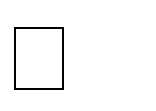 Я даю согласие Оператору, Организации на обработку моих и моего ребенка персональных данных, разрешенных для распространения, в целях размещения информации об участии моего ребенкав Общероссийском общественно-государственном движении детей и молодежи «Движение первых» в средствах массовой информации, в информационно-телекоммуникационной сети Интернет (в том числе, на информационных ресурсах Организации: на сайте https://будьвдвижении.рф; в группе (сообществе) https://vk.com/rddm_official), а также на публикацию фото- и видео изображений моего ребенка с фамилией, именем, отчеством, наименованием образовательной организации и работ моего ребенка, представленных в рамках проводимых Организацией мероприятий и проектов, в средствах массовой информации, в информационно-телекоммуникационной сети Интернет (в том числе, на информационных ресурсах Организации: на сайте https://будьвдвижении.рф; в группе (сообществе) https://vk.com/rddm_official) и на передачу такой информации третьим лицам, в случаях, установленных законодательством РФ.Условия и запреты на обработку вышеуказанных персональных данных (ч. 9 ст. 10.1 Федерального закона от 27.07.2006 № 152-ФЗ «О персональных данных») (отмечается в случае установления запретов и ограничений, нужное отметить):       устанавливаю запрет на передачу (кроме предоставления доступа) этих данных оператором неограниченному кругу лиц       устанавливаю запрет на обработку (кроме получения доступа) этих данных неограниченным кругом лиц       устанавливаю условия обработки (кроме получения доступа) этих данных неограниченным кругом лиц:	.Условия, при которых полученные персональные данные могут передаваться Оператором, Организацией только по внутренней сети, обеспечивающей доступ к информации лишь для строго определенных сотрудников, либо с использованием информационно-телекоммуникационных сетей, либо без передачи полученных персональных данных:	/ не устанавливаю.Настоящее согласие действует до достижения целей обработки либо до моего отзыва. Настоящее согласие может быть мной отозвано в любой момент путем направления соответствующего письменного заявления на адрес электронной почты 	, или по адресу	. Я уведомлен, что Оператор, Организация вправе продолжить обработку персональных данных в случаях, предусмотренных действующим законодательством РФ.Я по письменному запросу имею право на получение информации, касающейся обработки моих персональных данных (в соответствии со ст.14 Федерального закона 27.07.2006 № 152-ФЗ«О персональных данных»).Подтверждаю, что ознакомлен(а) с положениями Федерального закона от 27.07.2006 № 152- ФЗ «О персональных данных», права и обязанности в области защиты персональных данных мне разъяснены.Приложение № 4к Порядку приема, исключения и учета участников-обучающихся, участников- наставниковПредседателю Совета первичного отделения Общероссийского общественно-государственного движения детей и молодежи«Движение первых»(ФИО председателя)от  	(ФИО молодого человека от 14 лет)адрес электронной почты  	ЗАЯВЛЕНИЕПрошу	принять	меня	в	участники-обучающиеся	Общероссийского общественно-государственного движения детей и молодежи «Движения первых».В случае, если первичное отделение Движения не создано, в заявлении указывается соответственно Совет местного/регионального отделенияПриложение № 5к Порядку приема, исключения и учета участников-обучающихся, участников- наставниковПредседателю Совета регионального отделения Общероссийского общественно-государственного движения детей и молодежи «Движение первых» в(субъект Российской Федерации)(ФИО председателя)от  	(ФИО молодого человека от 14 лет)зарегистрированного	по	адресу 			, паспорт серии	№	,выдан 	 		, дата выдачи	_ код подразделения		.Согласие на обработку персональных данных (для участника-обучающегося)Я,	,(фамилия, имя, отчество)в   соответствии   с   требованиями   ст.    9    Федерального    закона    от    27.07.2006    №    152- ФЗ «О персональных данных», даю свое согласие на обработку моих персональных данных Региональным отделением Общероссийского общественно-государственного движения детей и молодежи «Движение первых» 	(субъект Российской Федерации)(юридический адрес, ИНН, ОГРН)(далее по тексту именуемое «Оператор»), с целью моего участия в Общероссийском общественно- государственном движении детей и молодежи «Движение первых» (далее по тексту именуемое«Организация») в качестве участника - обучающегося.В указанных выше целях Оператор в установленном действующим законодательством Российской Федерации   порядке   имеет   право   поручать   совершение   отдельных   действий с персональными данными третьим лицам, в том числе Общероссийскому общественно- государственному движению детей и молодежи «Движение первых» (109028, г. Москва, вн.тер.г. муниципальный округ Таганский, ул. Земляной Вал, д.50А, стр.2, эт./помещ. 16/XVIII, ИНН 9709087880, ОГРН 1227700776038), при условии, что они обязуются обеспечить безопасность персональных данных при их обработке и предотвращение разглашения персональных данных. При этом такие третьи лица имеют право осуществлять действия (операции) с моими персональными данными, аналогичные действиям, которые вправе осуществлять Оператор.Перечень моих персональных данных, передаваемых Оператору на обработку: фамилия, имя и отчество, дата рождения, серия и номер, дата выдачи документа, удостоверяющего личность, сведения об органе, выдавшем документ, удостоверяющего личность, включая код подразделения, адрес регистрации по месту жительства, сведения о месте проживания, сведения о месте учебы, адрес электронной почты, номер телефона.Я даю согласие на обработку Оператором персональных данных, а именно на совершение следующих действий: сбор, систематизацию, накопление, хранение, уточнение (обновление,изменение), использование, обезличивание, блокирование, уничтожение персональных данных, а также на публикацию моих видео-, фотоизображений с фамилией, именем, отчеством, наименованием образовательной организации на информационном ресурсе Организации на сайте https://будьвдвижении.рф, в группе (сообществе) https://vk.com/rddm_official, а также на передачу такой информации третьим лицам, в случаях, установленных законодательством РФ.Настоящее согласие действует до достижения целей обработки либо до его отзыва. Настоящее согласие может быть отозвано в любой момент, путем направления соответствующего письменного заявления Оператору на адрес электронной почты	, или по адресу 	. Я уведомлен, что Оператор вправе продолжить обработку персональных данных в случаях, предусмотренных действующим законодательством РФ.Я по письменному запросу имею право на получение информации, касающейся обработки персональных данных (в соответствии со ст. 14 Федерального закона от 27.07.2006 № 152-ФЗ «О персональных данных»).Подтверждаю, что ознакомлен(а) с положениями Федерального закона от 27.07.2006 № 152- ФЗ «О персональных данных», права и обязанности в области защиты персональных данных мне разъяснены.Я подтверждаю, что, давая такое Согласие, я действую по собственной воле и в своих интересах.Приложение № 6к Порядку приема, исключения и учета участников-обучающихся, участников- наставниковПредседателю Совета регионального отделения Общероссийского общественно-государственного движения детей и молодежи «Движение первых» в(субъект Российской Федерации)(ФИО председателя)от  	(ФИО молодого человека от 14 лет)зарегистрированного	по	адресу 			, паспорт серии	№	,выдан 	 		, дата выдачи	_ код подразделения	.Согласие на обработку персональных данных, разрешенных субъектом персональных данных для распространения (для участника-обучающегося)Я,	,(фамилия, имя, отчество)в соответствии с требованиями ст. 10.1 Федерального закона от 27.07.2006 № 152-ФЗ «О персональных данных», даю свое согласие Региональному отделению Общероссийского общественно-государственного движения детей и молодежи «Движение первых»(субъект Российской Федерации)(юридический адрес, ИНН, ОГРН)(далее по тексту именуемое «Оператор») и Общероссийскому общественно-государственному движению детей и молодежи «Движение первых» (109028, г. Москва, вн.тер.г. муниципальный округ Таганский, ул. Земляной Вал, д.50А, стр.2, эт./помещ. 16/XVIII, ИНН 9709087880, ОГРН 1227700776038) (далее по тексту именуемое «Организация») на обработку моих персональных данных, разрешенных мною для распространения, необходимых Оператору и Организации в связи с отношениями, возникающими между участником и Оператором, Организацией, а также Оператором, Организацией и третьими лицами.Перечень   моих   персональных   данных,    передаваемых    Оператору,    Организации на обработку и разрешенных мною для распространения: фамилия, имя и отчество, дата рождения, сведения о месте проживания, сведения о месте учебы, адреса электронной почты, номера телефонов.устанавливаю запрет на обработку следующих персональных данных, разрешенных для распространения (из указанных выше)   (отмечается   и   заполняется   в   случае   ЗАПРЕТА на распространение персональных данных, перечислить):Я даю согласие Оператору, Организации на обработку моих персональных данных, разрешенных для   распространения,   в   целях   размещения   информации   о   моем   участии в Общероссийском общественно-государственном движении детей и молодежи «Движение первых» в средствах массовой информации, в информационно-телекоммуникационной сети Интернет (в том числе, на информационных ресурсах Организации: на сайте https://будьвдвижении.рф; в группе (сообществе) https://vk.com/rddm_official), а также на публикацию моих фото- и видео изображений с фамилией, именем, отчеством, наименованием образовательной организации и моих работ, представленных в рамках проводимых Организацией мероприятий и проектов, в средствах массовой информации, в информационно- телекоммуникационной сети Интернет (в том числе, на информационных ресурсах Организации: на сайте https://будьвдвижении.рф; в группе (сообществе) https://vk.com/rddm_official) и на передачу такой информации третьим лицам, в случаях, установленных законодательством РФ.Условия и запреты на обработку вышеуказанных персональных данных (ч. 9 ст. 10.1 Федерального закона от 27.07.2006 № 152-ФЗ «О персональных данных») (отмечается в случае установления запретов и ограничений, нужное отметить):       устанавливаю запрет на передачу (кроме предоставления доступа) этих данных оператором неограниченному кругу лиц       устанавливаю запрет на обработку (кроме получения доступа) этих данных неограниченным кругом лиц       устанавливаю условия обработки (кроме получения доступа) этих данных неограниченным кругом лиц:	.Условия, при которых полученные персональные данные могут передаваться Оператором, Организацией только по внутренней сети, обеспечивающей доступ к информации лишь для строго определенных сотрудников, либо с использованием информационно-телекоммуникационных сетей, либо без передачи полученных персональных данных:	/ не устанавливаю.Настоящее согласие действует до достижения целей обработки либо до моего отзыва. Настоящее согласие может быть мной отозвано в любой момент путем направления соответствующего письменного заявления на адрес электронной почты 	, или по адресу	. Я уведомлен, что Оператор, Организация вправе продолжить обработку персональных данных в случаях, предусмотренных действующим законодательством РФ.Я по письменному запросу имею право на получение информации, касающейся обработки моих персональных данных (в соответствии со ст.14 Федерального закона 27.07.2006 № 152-ФЗ«О персональных данных»).Подтверждаю, что ознакомлен(а) с положениями Федерального закона от 27.07.2006 № 152- ФЗ «О персональных данных», права и обязанности в области защиты персональных данных мне разъяснены.Приложение № 7к Порядку приема, исключения и учета участников-обучающихся, участников- наставниковПредседателю Совета первичного отделения Общероссийскогообщественно-государственного движения детей и молодежи «Движение первых»(ФИО председателя)от  	(ФИО кандидата в участники-наставники)адрес электронной почты  	ЗАЯВЛЕНИЕПрошу принять меня в участники-наставники Общероссийского общественно-государственного движения детей и молодежи «Движение первых».В случае, если первичное отделение Движения не создано, в заявлении указывается соответственно Совет местного/регионального отделенияПриложение № 8к Порядку приема, исключения и учета участников-обучающихся, участников- наставниковПредседателю Совета регионального отделения Общероссийского общественно- государственного движения детей и молодежи«Движение первых» в(субъект Российской Федерации)(ФИО председателя)от(ФИО)зарегистрированного	по	адресу 		, паспорт серии	№		, выдан 				 		, дата выдачи	код подразделения		.Согласие на обработку персональных данных (для участника-наставника)Я,	,(фамилия, имя, отчество)в соответствии с требованиями ст. 9 Федерального закона от 27.07.2006 № 152- ФЗ «О персональных данных», даю свое согласие на обработку моих персональных данных Региональным отделением Общероссийского общественно-государственного движения	детей	и	молодежи		«Движение первых» 				(субъект Российской Федерации)(юридический адрес, ИНН, ОГРН)(далее по тексту именуемое «Оператор»), с целью моего участия в Общероссийском общественно-государственном движении детей и молодежи «Движение первых» (далее по тексту именуемое «Организация») в качестве участника - наставника.В указанных выше целях Оператор в установленном действующим законодательством Российской Федерации порядке имеет право поручать совершение отдельных действий с персональными данными третьим лицам, в том числе Общероссийскому    общественно-государственному    движению    детей    и    молодежи«Движение первых» (109028, г. Москва, вн.тер.г. муниципальный округ Таганский, ул. Земляной Вал, д.50А, стр.2, эт./помещ. 16/XVIII, ИНН 9709087880, ОГРН 1227700776038),при условии, что они обязуются обеспечить безопасность персональных данных при ихобработке и предотвращение разглашения персональных данных. При этом такие третьи лица имеют право осуществлять действия (операции) с моими персональными данными, аналогичные действиям, которые вправе осуществлять Оператор.Перечень моих персональных данных, передаваемых Оператору на обработку: фамилия, имя и отчество, дата рождения, серия и номер, дата выдачи документа, удостоверяющего личность, сведения об органе, выдавшем документ, удостоверяющего личность, включая код подразделения, адрес регистрации по месту жительства, сведения о месте проживания, сведения об образовании, профессии, адрес электронной почты, номер телефона.Я даю согласие на обработку Оператором персональных данных, а именно на совершение следующих действий: сбор, систематизацию, накопление, хранение, уточнение (обновление, изменение), использование, обезличивание, блокирование, уничтожение персональных данных, а также на публикацию моих видео-, фотоизображений с фамилией, именем, отчеством, на информационном ресурсе Организации на сайте https://будьвдвижении.рф, в группе (сообществе) https://vk.com/rddm_official, а также на передачу такой информации третьим лицам, в случаях, установленных законодательством РФ.Настоящее согласие действует до достижения целей обработки либо до его отзыва. Настоящее согласие может быть отозвано в любой момент, путем направления соответствующего письменного заявления Оператору на адрес электронной почты 	, или по адресу	. Я уведомлен, что Оператор вправе продолжить обработку персональных данных в случаях, предусмотренных действующим законодательством РФ.Я по письменному запросу имею право на получение информации, касающейся обработки персональных данных (в соответствии со ст. 14 Федерального закона от 27.07.2006 № 152-ФЗ «О персональных данных»).Подтверждаю, что ознакомлен(а) с положениями Федерального закона от 27.07.2006№ 152-ФЗ «О персональных данных», права и обязанности в области защиты персональных данных мне разъяснены.Я подтверждаю, что, давая такое Согласие, я действую по собственной воле и в своих интересах.Приложение № 9к Порядку приема, исключения и учета участников-обучающихся, участников- наставниковПредседателю Совета регионального отделения Общероссийского общественно- государственного движения детей и молодежи«Движение первых» в(субъект Российской Федерации)(ФИО председателя)от  	(ФИО)зарегистрированного	по	адресу 		, паспорт серии	№	, выдан 			 		, дата выдачи	код подразделения		.Согласие на обработку персональных данных, разрешенных субъектом персональных данных для распространения (для участника-наставника)Я,	,(фамилия, имя, отчество)в соответствии с требованиями ст. 10.1 Федерального закона от 27.07.2006 № 152-ФЗ «О персональных данных», даю свое согласие Региональному отделению Общероссийского общественно-государственного    движения    детей     и     молодежи     «Движение первых» 	(субъект Российской Федерации)(юридический адрес, ИНН, ОГРН)(далее по тексту именуемое «Оператор») и Общероссийскому общественно- государственному движению детей и молодежи «Движение первых» (109028, г. Москва, вн.тер.г. муниципальный округ Таганский, ул. Земляной Вал, д.50А, стр.2, эт./помещ. 16/XVIII, ИНН 9709087880, ОГРН 1227700776038) (далее по тексту именуемое«Организация») на обработку моих персональных данных, разрешенных мною для распространения, необходимых Оператору и Организации в связи с отношениями, возникающими между участником и Оператором, Организацией, а также Оператором, Организацией и третьими лицами.Перечень моих персональных данных, передаваемых Оператору, Организации на обработку и разрешенных мною для распространения: фамилия, имя и отчество, дата рождения, сведения о месте проживания, сведения об образовании, профессии, адреса электронной почты, номера телефонов. устанавливаю запрет на обработку следующих персональных данных, разрешенных для распространения (из указанных выше) (отмечается и заполняется в случае ЗАПРЕТАна распространение персональных данных, перечислить):Я даю согласие Оператору, Организации на обработку моих персональных данных, разрешенных для распространения, в целях размещения информации о моем участии в Общероссийском общественно-государственном движении детей и молодежи «Движение первых» в средствах массовой информации, в информационно-телекоммуникационной сети Интернет (в том числе, на информационных ресурсах Организации: на сайте https://будьвдвижении.рф; в группе (сообществе) https://vk.com/rddm_official), а также на публикацию моих фото- и видео изображений с фамилией, именем, отчеством, представленных в рамках проводимых Организацией мероприятий и проектов, в средствах массовой информации, в информационно-телекоммуникационной сети Интернет (в том числе, на информационных ресурсах Организации: на сайте https://будьвдвижении.рф; в группе (сообществе) https://vk.com/rddm_official) и на передачу такой информации третьим лицам, в случаях, установленных законодательством РФ.Условия и запреты на обработку вышеуказанных персональных данных (ч. 9 ст. 10.1 Федерального закона от 27.07.2006 № 152-ФЗ «О персональных данных») (отмечается в случае установления запретов и ограничений, нужное отметить):       устанавливаю запрет на передачу (кроме предоставления доступа) этих данных оператором неограниченному кругу лиц       устанавливаю запрет на обработку (кроме получения доступа) этих данных неограниченным кругом лиц       устанавливаю условия обработки (кроме получения доступа) этих данных неограниченным кругом лиц:	.Условия, при которых полученные персональные данные могут передаваться Оператором, Организацией только по внутренней сети, обеспечивающей доступ к информации лишь для строго определенных сотрудников, либо с использованием информационно-телекоммуникационных сетей, либо без передачи полученных персональных данных:	/ не устанавливаю.Настоящее согласие действует до достижения целей обработки либо до моего отзыва. Настоящее согласие может быть мной отозвано в любой момент путем направления соответствующего      письменного      заявления      на      адрес      электронной      почты 	, или по адресу_	. Я уведомлен, чтоОператор, Организация вправе продолжить обработку персональных данных в случаях, предусмотренных действующим законодательством РФ.Я по письменному запросу имею право на получение информации, касающейся обработки моих персональных данных (в соответствии со ст.14 Федерального закона 27.07.2006 № 152-ФЗ«О персональных данных»).Подтверждаю, что ознакомлен(а) с положениями Федерального закона от 27.07.2006№ 152-ФЗ «О персональных данных», права и обязанности в области защиты персональных данных мне разъяснены.//(дата)(подпись родителя (законного представителя)ребенка до 14 лет)(расшифровка подписи)//(дата)(подпись родителя (законного представителя) ребенка до 14 лет)(расшифровка подписи)//(дата)(подпись родителя(законного представителя) ребенка до 14 лет)(расшифровка подписи)//(дата)(подпись молодого человека от 14 лет)(расшифровка подписи)///(дата)(подпись молодого человекаот 14 лет)(расшифровка подписи)//(дата)(подпись молодого человека от 14 лет)(расшифровка подписи)//(дата)(подпись кандидата в участники- наставники)(расшифровка подписи)//(дата)(подпись)(расшифровка подписи)//(дата)(подпись)(расшифровка подписи)